СВЕДЕНИЯ О ПОСЕВНЫХ ПЛОЩАДЯХ 
РОССИЙСКОЙ ФЕДЕРАЦИИ ОПУБЛИКОВАНЫ РОССТАТОМВыпущена первая книга четвертого тома «Площади сельскохозяйственных культур и многолетних насаждений» серии изданий «Итоги Всероссийской сельскохозяйственной переписи 2016 года».В сборнике представлены данные о размерах посевных площадей по широкому перечню сельскохозяйственных, многолетних плодовых и ягодных культур, их структура по категориям хозяйств и видам; использовании площади теплиц и парников; о мероприятиях по повышению плодородия почв; размещены диаграммы по России и в разрезе субъектов Российской Федерации.По итогам переписи 2016 года общая посевная площадь сельскохозяйственных культур в хозяйствах всех категорий за 10 лет возросла на 4,4 млн га или почти на 6% по сравнению с итогами предыдущей Всероссийской сельскохозяйственной переписи 2006 года, и составила 79 млн га. Увеличение посевных площадей произошло за счет расширения посевов в крестьянских (фермерских) хозяйствах и у индивидуальных предпринимателей на 9 млн га или на 70%. Остальные категории хозяйств посевы сократили, в том числе и сельскохозяйственные организации – на 4,2 млн га или на 7%.В хозяйствах всех категорий в наибольшей степени в межпереписной период увеличились посевы технических культур (на 54%). На 3,7 млн га или на 8,5% выросли также посевы зерновых и зернобобовых культур. Посевные площади картофеля, овощных, бахчевых и кормовых культур, наоборот, снизились. Наиболее существенно (почти на треть) уменьшились посадки картофеля.В структуре посевов сельскохозяйственных организаций, а также крестьянских (фермерских) хозяйств и индивидуальных предпринимателей наибольший удельный вес занимали зерновые и зернобобовые культуры, причем в фермерском секторе их доля выше, чем в сельскохозяйственных организациях и достигает почти 70%. Существенен также удельный вес технических и кормовых культур.В личных подсобных и других индивидуальных хозяйствах граждан преобладали посевы картофеля, хотя их удельный вес за 10 лет существенно снизился (с 58% до 40%). Заметно увеличилась доля кормовых (с 14% до 23%) и зерновых (с 12% до 20%) культур.В общей площади многолетних насаждений удельный вес сельскохозяйственных организаций составлял 30%, крестьянских (фермерских) хозяйств и индивидуальных предпринимателей - 6%, на долю хозяйств населения приходилось около 64% площадей, из них 42% - на личные подсобные и другие индивидуальные хозяйства граждан и 22% - на некоммерческие объединения граждан.В структуре плодово-ягодных насаждений по видам в сельскохозяйственных организациях, крестьянских (фермерских) хозяйствах и у индивидуальных предпринимателей преобладали семечковые культуры (соответственно – почти 80% и 61%), в хозяйствах населения площади между семечковыми, косточковыми культурами и ягодниками распределились приблизительно в равных долях (соответственно, 34%, 35%, 30%); в некоммерческих объединениях граждан преобладали ягодники (36%).Как и в 2006 году, сельскохозяйственная перепись 2016 года позволила получить данные о посевных площадях, засеянных элитными семенами, и их удельном весе в общей площади. Посевная площадь зерновых и зернобобовых культур сельскохозяйственных организаций, засеянная элитными семенами, составляла 2,9 млн га (9% от общей площади посевов этих культур), крестьянских (фермерских) хозяйств и индивидуальных предпринимателей, соответственно, 663 тыс. га и 4,5%. Более 60% в этой группе составляла посевная площадь пшеницы, засеянная элитными семенами.Также сельскохозяйственные переписи позволили получить сведения, отсутствующие в текущей статистике по растениеводству: посевные площади твердой пшеницы, пивоваренного ячменя, овощной фасоли, сахарной кукурузы, сладкого перца, баклажанов, салатных и зеленых культур, арбузов и дынь.Следующее издание с итогами ВСХП-2016: «Поголовье сельскохозяйственных животных» выйдет в августе 2018 года.Электронная версия вышедшего тома размещена в открытом доступе на официальном сайте Росстата www.gks.ru, сайте пресс-центра ВСХП-2016 www.vshp2016.ru.Пресс-центр ВСХП-2016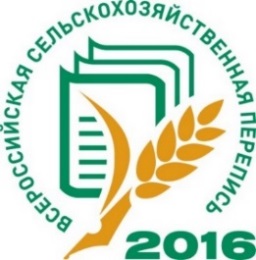 ПРЕСС-РЕЛИЗ26 ИЮЛЯ 2018 ГОДА